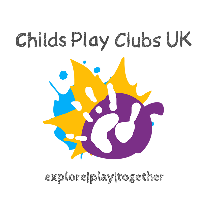 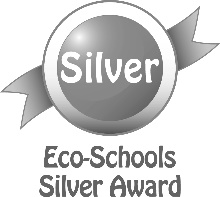 Vallis First School Newsletter            Summer Term –Thursday 11th June 2020       www.vallisfirstschool.org